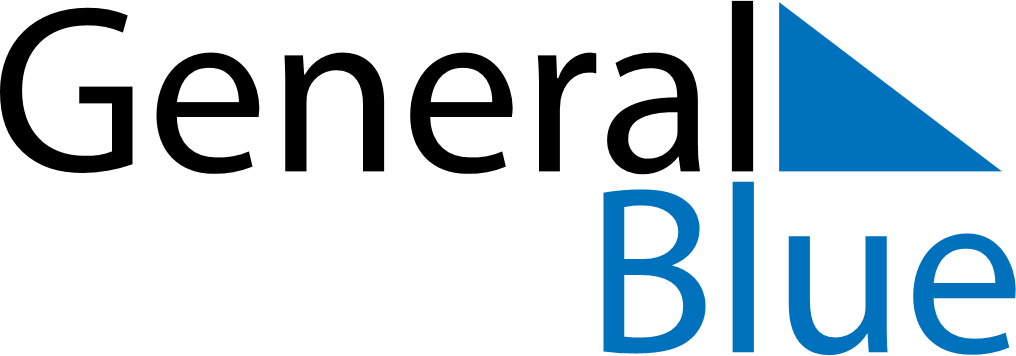 July 2030July 2030July 2030JapanJapanSundayMondayTuesdayWednesdayThursdayFridaySaturday1234567891011121314151617181920Marine Day2122232425262728293031